Beitrittserklärung für eine Erdling – MitgliedschaftBeginnend mit dem Kalenderjahr 2024 möchte ich Mitglied beim Verein Erdling – Verein für kooperative Landwirtschaft (ZVR – 670875342) werden. Die Mitgliedschaft ist für mindestens ein Jahr bindend (Ausnahme: Siehe Opt-Out zur Jahresmitte) und verlängert sich automatisch um ein weiteres Kalenderjahr, wenn nicht bis zum 30.11.2024 gekündigt wird. Mit meiner Unterschrift akzeptiere ich die Vereinsstatuten (siehe: www.erdling.at) Meine Daten Name: ....................................................................................................................................... E-Mail: ..................................................................................................................................... Telefon: .................................................................................................................................... Anschrift: .................................................................................................................................   	Ordentliche Mitgliedschaft: Mitgliedsbeitrag mind.* € 240,- / Jahr 
(+ freiwilliger solidarischer Überbezahlung)  	„Freunde des Ackers“ zur Unterstützung des Vereins min. € 25,- / Jahr Ordentliche Mitgliedschaft: Ich beteilige mich entsprechend meinen Möglichkeiten, Interessen und Fähigkeiten an den Aktivitäten des Vereins um gemeinsam Gemüse, Beeren, Kräuter und Obst anzubauen, zu pflegen und zu ernten. Ein Orientierungswert sind 50h Arbeitsstunden pro Jahr, wobei die meisten Hände in der arbeitsintensiven Zeit vor Juni benötigt werden.  Als Teil einer Koordinationsgruppe (zB Anbaugruppe, Infrastrukturgruppe etc. ) kann ich eine Zusatzaufgabe übernehmen. Ebenso sind eigenverantwortliche, zeitlich begrenzte Betätigungen je Mitglied auf den Feldern vorgesehen (z. B. Aktionen zur Schädlingsregulierung).Ich nehme zur Kenntnis, dass mögliche Ernteausfälle durch höhere Gewalt (z.B. durch Hagel, Sturm, Trockenheit, Schädlinge etc.) gemeinsam getragen werden. Dies wirkt sich auf die Größe der Ernteanteile aus und berechtigt nicht zur Rückforderung bzw. Aussetzung von Mitgliedsbeiträgen. *Um eine Mitgliedschaft finanziell für jede/jeden leichter zu ermöglichen, wurde dieses Jahr zum wiederholten Malentschieden, den jährlichen Mitgliedsbeitrag niedriger anzusetzen (=240 EUR), als es für das veranschlagte Vereinsbudget kostendecken wäre (=300EUR). Im Sinne der Solidarität kann jede/jeder freiwillig eine Überbezahlung leisten. Freunde des Ackers: Ich unterstütze den Verein finanziell und bei Aktivitäten. Mitgliedsbeitrag: Ich verpflichte mich meinen Mitgliedsbeitrag selbstständig auf das Vereinskonto bei der Volksbank zu überweisen: IBAN: AT54 4501 0000 0910 8127 BIC: VBOEATWWSALZahlungsmodus: Ich bezahle  	den gesamten Jahresbeitrag bis spätestens 5. März des Kalenderjahres  	2x den Halbjahres - Beitrag bis spätestens 5. März und 5. Juli des Kalenderjahres  	4x den Quartals-Beitrag bis spätestens 5. März, 5. Mai, 5. Juli und 5. Oktober des Kalenderjahres Beitrittsgebühr: Ich bezahle, sofern ich noch nie ein ordentliches Mitglied war, eine einmalige Beitrittsgebühr für bereits getätigte Investitionen in der Höhe von 100 €. Diese ist sofort nach Aufnahme in den Verein selbstständig auf das Vereinskonto mit dem Verwendungszweck „Beitrittsgebühr + Nasme“ einzuzahlen. .................................................................... 		................................................................ Ort, Datum 						Unterschrift 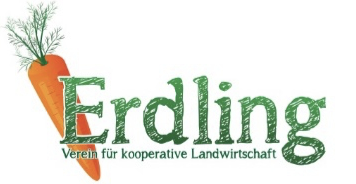 Zustimmungserklärung zur Verwendung personenbezogener Daten gem. DSGVO Ich stimme der Verarbeitung meiner persönlichen Daten, die ich im Formular zur Beitrittserklärung unter „Meine Daten“ angegeben habe, durch den Verein Erdling (ZVR – 670875342) für die allgemeine Vereins- und Mitgliederverwaltung zu: Nennung in der Mitgliederliste für Verwaltungszwecke sowie für eine postalische, elektronische und telefonische Kontaktaufnahme. Elektronische Zusendung der von Erdling Neuigkeiten über „MailChimp“, die Mailing List „Riseup“ und das Emailprogramm „World4You“; wobei ausschließlich Vereinsinformationen übermittelt werden. Zugang zum Mitgliederbereich: Login auf der Webseite https://www.erdling.at für den Mitgliederbereich ErdInneres (= Cookie basiert) und der daraus folgenden Tracking-Fähigkeit des CMS über den Login-Status, der den Administratoren der Webseite angezeigt wird. Die Login-Übermittlung wird mittels des SSL Zertifikates geschützt und verschlüsselt. Aussendungen, Informationen, Dokumente und Befragungen können auch mittels Doodle, Google Umfragen, Google-Drive, WhatsApp/Signal, ZOOM, SMS und dem neuen Kommunikationstoll „Vereinsplaner“ erfolgen. Die Zustimmung kann jederzeit per E-Mail an office@erdling.at widerrufen werden. Bei einem Widerruf kann der Fall eintreten, dass eine Mitgliedschaft nur noch eingeschränkt möglich ist. Beim Austritt aus dem Verein werden alle personenbezogenen Daten gelöscht. ................................ 				............................................................ Ort, Datum 					Unterschrift Freigabe des Bildschutzes Der/die Abgebildete gibt hiermit dem Verein „Erdling -Verein für kooperative Landwirtschaft“ mit seinen Mitgliedern ausdrücklich die Zustimmung zu Bild- und Videoaufnahmen seiner/ihrer Person, die während Veranstaltungen oder Tätigkeiten im Rahmen des Vereinslebens gemacht werden.Der/die Abgebildete nimmt zur Kenntnis, dass diese Zustimmung unentgeltlich erfolgt. Weiters erteilt der/die Abgebildete sein Einverständnis im Sinne des §78 Urheberrechtsgesetz, dass dessen Bildaufnahmen zum Zweck der Berichterstattung, Bewerbung und Dokumentation in Zeitungen- und Zeitschriften bzw hauptsächlich in elektronischen Medien wie Facebook, Instagram und der Vereins-Website veröffentlicht werden können. Des Weiteren genehmigt der/die Abgebildete die Nennung des vollen Namens im Zuge der Berichterstattung oder Veröffentlichung des Bildes. *Die Freigabe gilt für folgende Person (bitte in Druckschrift ausfüllen):*der Punkt kann ggf. gestrichen werden.
* bei Minderjährigen ist die Unterschrift des Erziehungsberechtigten einzuholen.FamiliennameVornameGeburtsdatum (TT/MM/JJJ)Ort, DatumUnterschrift